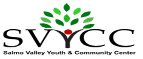 Rules and Regulations for Salmo River Valley Fall Festival - Craft Faire 2017Pertaining To For Profit VendorsThe conduct, operation and control of the Craft Faire will be governed in accordance with these Rules and Regulations under the supervision of the Board of Directors of the SVYCC and their authorized representatives:  the Executive Director and the Craft Faire Coordinator, referred to in this document as the Management.SECTION 1 - FEES AND RENTAL SPACESpace rental fees are $25 per space (approx... 6’ long); 2nd and 3rd spaces $20; half space $12.50; $15 per space if vendor provides own table/s.  Vendors are asked to donate an item for door prize draws.The Craft Faire will take place between the hours of  9:00 a.m. and 3:00 p.m. on Saturday, September 30th, 2017.  Vendors may set up from 7:00 a.m. to 9:00 a.m., or the evening before by special request to the Management.SECTION 2 - SALE OF PRODUCTSThe Craft Faire is a family and social event.  The Management has the right to remove a product for sale that they deem inappropriate.  Be aware that corporate product sales may be duplicated; vendors may apply to vend at their discretion. Vendors of food products please visit this link concerning “Guidelines for the Sale of Foods at Temporary Markets”: http://www.bccdc.ca/foodhealth/foodguidelines/default.htm.  Food Safe Certificates may be requested.Vendors’ price list must be available and clearly exhibited or items must be clearly marked with the price.Vendors must provide scales if selling products by weight.If selling fresh produce, only members of The Organic Growers Association may advertise their produce using the word “ORGANIC”.  Certified Organic certificate must be displayed.SECTION 3 - GENERAL CONDUCTAll Vendors are responsible for keeping their space and surrounding area clean and tidy, and for removal of all their own material upon departure.Vendors must not aggressively peddle their wares, accost or pester members of the public or other vendors.The Craft Faire Management may prohibit any person from renting a space and may require person/s to leave the Craft Faire in the event that the person/s fails to, or refuses to, abide by these Rules and Regulations.Only assistance animals are permitted in the building.  Owners are responsible for all actions of their animals.It is the responsibility of the Vendor to notify the Management, in advance, if he/she cannot attend on the day of the Craft Faire.  Contact 250-357-2320, or email:      laurie@svycc.ca .  Vendors must abide by all waivers on rented equipment.  In the event of accidents, spills or on notice of any risk to the public, please inform the Management immediately.